Lesson 5-3  Homework Practice: Write Linear Equations (20 Points)Write an equation in slope-intercept form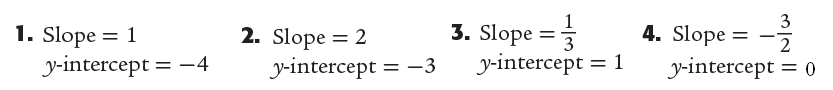 y =______________          y =_____________     y =____________     y =_____________	State the slope and the y-intercept for the graph of each equation.	13. y = 4x + 1 				14. y = –3x + 5 				15. –x + y = 4	16. y =  – 3 				17. 2y + 3x = –8 			18. y =  + 2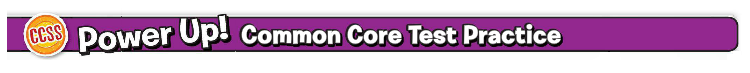 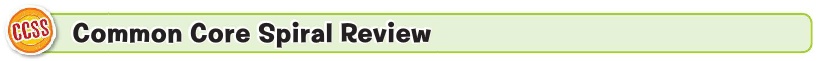 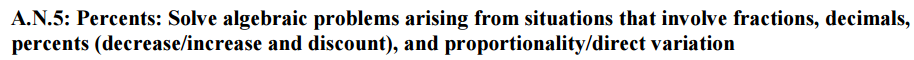 MUST SHOW ALL WORK! ANSWERS BELOWQuestion 5Question 6Question 7Question 8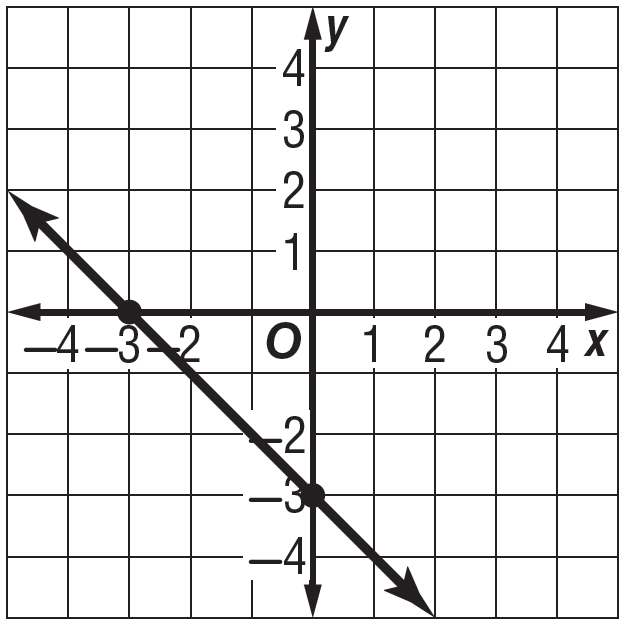 m = _____  b = _____y =________________m = _____  b = _____y =________________m = _____  b = _____y =________________m = _____  b = _____y =________________**Watch Scale**Question 9Question 10Question 11Question 12m =          b =m =         b =Equation of Line:Equation of Line:Equation of Line:Equation of Line:19. WEATHER The equation y = 0.2x + 3.5 can be used to find the amount of accumulated snow y in inches x hours after 5 P.M. on a certain day. Identify the slope and y- intercept of the graph of the equation and explain what each represents.20. SALARY Janette’s weekly salary can be represented by the equation y = 500 + 0.4x, where x is the dollar total of her sales for the week. Identify the slope and y-intercept of the graph of the equation and explain what each represents.21.)  Find the missing x, y values and write the equation of the line Equation:_________________________________22.)  Find the missing x, y values and write the equation of the line Equation:_________________________________